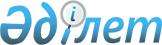 Об утверждении ставок ежемесячной платы за размещение объектов наружной (визуальной) рекламы в населенных пунктах и в полосе отвода автомобильных дорог общего пользования местного значения Акмолинской области
					
			Утративший силу
			
			
		
					Решение Акмолинского областного маслихата от 20 июня 2008 года N 4С-7-15. Зарегистрировано департаментом юстиции Акмолинской области 29 июля 2008 года N 3259. Утратило силу решением Акмолинского областного маслихата от 6 февраля 2009 года № 4С-12-14      Сноска. Утратило силу решением Акмолинского областного маслихата от 06.02.2009 № 4С-12-14.

      В соответствии со статьей 491 Кодекса Республики Казахстан "О налогах и других обязательных платежах в бюджет" (Налоговый кодекс) от 12 июня 2001 года, статьей 6 Закона Республики Казахстан "О местном государственном управлении в Республике Казахстан" от 23 января 2001 года Акмолинский областной маслихат РЕШИЛ : 

      1. Утвердить ставки ежемесячной платы за размещение объектов наружной (визуальной) рекламы в населенных пунктах и в полосе отвода автомобильных дорог общего пользования местного значения Акмолинской области согласно приложению к настоящему решению. 

      2. Считать утратившим силу решения Акмолинского областного маслихата от 12 апреля 2002 года N С-16-16 "Об утверждении ставок платы за размещение объектов рекламы в полосе отвода автомобильных дорог общего пользования местного значения и в населенных пунктах", зарегистрированного в Департаменте юстиции Акмолинской области N 1092 от 8 мая 2002 года. 

      3. Настоящее решение вступает в силу со дня государственной регистрации в Департаменте юстиции Акмолинской области и вводится в действие со дня официального опубликования.       Председатель сессии Акмолинского 

      областного маслихата, секретарь Акмолинского 

      областного маслихата      СОГЛАСОВАНО      И.о. председателя Налогового комитета 

      Акмолинской области      Начальник управления архитектуры 

      Акмолинской области      Начальник управление пассажирского транспорта 

      и автомобильных дорог Акмолинской области      Начальник управления экономики и 

      бюджетного планирования Акмолинской области

Приложение        

к решению Акмолинского  

областного маслихата от  

20.06.2008года N 4С-7-15       Сноска. Приложение в редакции решения Акмолинского областного маслихата от 18.09.2008 N 4С-9-8  Ставки 

ежемесячной платы за размещение объектов 

наружной (визуальной) рекламы в населенных пунктах и в полосе 

отвода автомобильных дорог общего пользования местного значения 

Акмолинской области       Примечания: 

      в случае превышения площади рекламного поля указанной в таблице, ставка ежемесячной платы повышается пропорционально площади; 

      Категория - города Кокшетау, Степногорск и Щучинский, Целиноградский, Аршалынский районы; 

      Категория II - Аккольский, Астраханский, Атбасарский, Зерендинский, Буландынский, Шортандинский районы. 

      Категория III - Енбекшильдерский, Есильский, Жаксынский, Сандыктауский, Егиндыкольский, Коргалжынский, Жаркаинский, Ерейментауский районы.
					© 2012. РГП на ПХВ «Институт законодательства и правовой информации Республики Казахстан» Министерства юстиции Республики Казахстан
				N Вид рекламы Ежемесячная ставка платы в ежемесячном расчетном показателе (МРП)Ежемесячная ставка платы в ежемесячном расчетном показателе (МРП)Ежемесячная ставка платы в ежемесячном расчетном показателе (МРП)N Вид рекламы Категория I Категория II Категория III 1 Объекты рекламы (наземные, настенные) Объекты рекламы (наземные, настенные) Объекты рекламы (наземные, настенные) Объекты рекламы (наземные, настенные) до 1 квадратного метра 1 0,5 0,5 от 1 до 3 квадратных метров 1 0,5 0,5 от 3 до 10 квадратных метров 2 1 1 от 10 до 20 квадратных метров 2,5 2 1,5 от 20 до 50 квадратных метров 3 2,5 2 от 50 квадратных метров  и выше 5 4 3 2 Рекламные конструкции на опорах уличного освещения  Рекламные конструкции на опорах уличного освещения  Рекламные конструкции на опорах уличного освещения  Рекламные конструкции на опорах уличного освещения  до 3 квадратных метров 1 1 1 свыше 3 квадратных метров 1 1 1 3 Надкрышные неоновые рекламные конструкции (светодинамические панно или объемные неоновые буквы)  Надкрышные неоновые рекламные конструкции (светодинамические панно или объемные неоновые буквы)  Надкрышные неоновые рекламные конструкции (светодинамические панно или объемные неоновые буквы)  Надкрышные неоновые рекламные конструкции (светодинамические панно или объемные неоновые буквы)  до 20 квадратных метров 2 1 1 свыше 20 квадратных метров 2 2 2 4 Выносные рекламные конструкции Выносные рекламные конструкции Выносные рекламные конструкции Выносные рекламные конструкции за единицу 1 0,5 0,5 5 Реклама на внешней стороне транспортного средства (за единицу): Реклама на внешней стороне транспортного средства (за единицу): Реклама на внешней стороне транспортного средства (за единицу): Реклама на внешней стороне транспортного средства (за единицу): Микроавтобусы, такси, легковые автомобили, водный транспорт 2 1 0,5 Автобусы, грузовые автомобили и т.д. 2 1 0,5 6 Реклама на конструкциях, установленных на автотранспортном средстве (панно, щиты, лайтбоксы и т.п.) за одну сторону: Реклама на конструкциях, установленных на автотранспортном средстве (панно, щиты, лайтбоксы и т.п.) за одну сторону: Реклама на конструкциях, установленных на автотранспортном средстве (панно, щиты, лайтбоксы и т.п.) за одну сторону: Реклама на конструкциях, установленных на автотранспортном средстве (панно, щиты, лайтбоксы и т.п.) за одну сторону: до 2 квадратных метров 1 0,5 0,2 от 2 до 5 квадратных метров 2 1 0,5 от 5 до 10 квадратных метров 3 2 1 7 Экран (монитор), демонстрирующий видеоролики Экран (монитор), демонстрирующий видеоролики Экран (монитор), демонстрирующий видеоролики Экран (монитор), демонстрирующий видеоролики до 25 квадратных метров 10 5 2 от 25 до 50 квадратных метров 20 10 5 